Disincentive Density PWL HMA Pavement, Item 804.2010 – Example DT1310 (NER20-0130)Bid Item Name:Disincentive Density PWL HMA Pavement, Item 804.2010Quantity Involved:Enter dollar amount of disincentive (include the negative sign)Units:DOLTest Results:See Disposition ExplanationSpec Requirements: (update the STSP date appropriately. 460-040: Test Strip / 460-050: PWL QMP)STSP 460-040 (20191121)STSP 460-050 (20191121)Density PWL value >= 90Disposition Explanation: (only include the spreadsheet references that have disincentives)TEST STRIP:HMA Density PWL value is calculated in Density Pay Factors worksheet of the HMA PWL Test Strip spreadsheet. Disincentive for 4 LT 58-28S Test Strip is $205.77Disincentive for 3 LT 58-28S Test Strip is $89.50PRODUCTION: HMA Density PWL values are calculated in Density Pay Factors worksheet of the HMA PWL Production spreadsheet. Disincentive for 4 LT 58-28S Mainline Production is $155.52Disincentive for 3 LT 58-28S Mainline Production is $289.65Data was reviewed by project staff and Region Materials section.Disincentives are applied in CCO #2.Placement Date:Leave BlankSample Date: Leave BlankSample Location:Leave BlankUsage:Select One:HMA Mainline Upper (4 LT 58-28S) & Lower (3 LT 58-28S) LayersHMA Mainline Upper Layer (4 LT 58-28S)HMA Mainline Lower Layer (3 LT 58-28S)Usage Location:Select One:See HMA PWL Test Strip SpreadsheetSee HMA PWL Production SpreadsheetSee HMA PWL Test Strip & Production Spreadsheet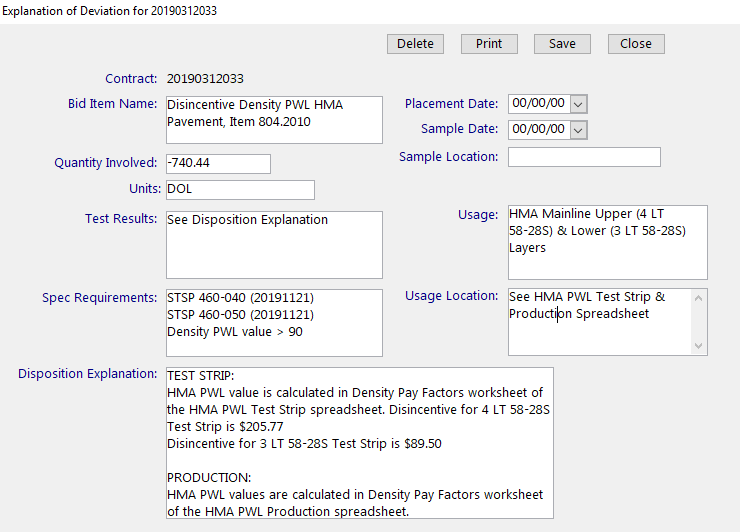 Figure: MIT Entry Disincentive Density PWL HMA Pavement Example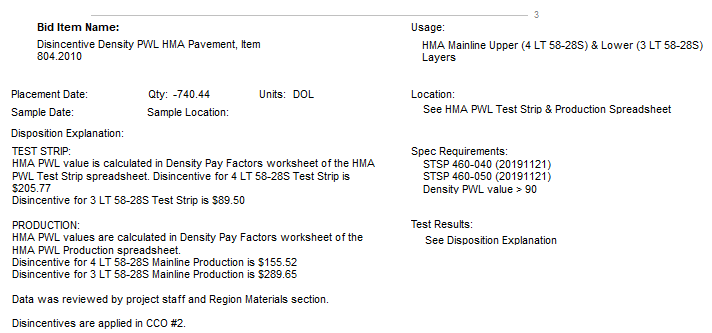 Figure: Printed DT1310 Disincentive Density PWL HMA Pavement Example